山杏 Armeniaca vulgaris var.Amsu Yu et C.L.Li.科    属：蔷薇科杏属别    名：野杏形态特征：杏的变种。小枝多枝刺；叶形较小，先端长尖或尾尖，基部楔形或宽楔形；花两朵并生，或三朵簇生，色粉白；果密被柔毛，橙红色；花期3月，果熟6-7月。地理分布：中国南北皆有栽培。生态习性：比杏更耐寒、旱和瘠薄。繁殖方式：常用播种繁殖。用    途：孤植或丛植于路侧或草坪。校园分布：儒风广场等地。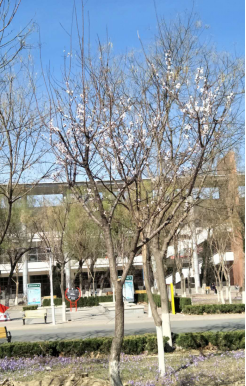 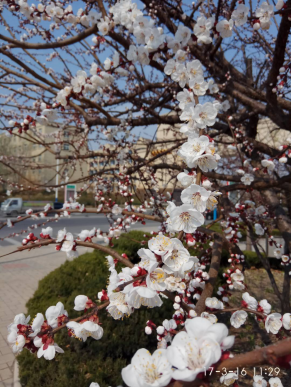 